Протокол конкурсу«Музеєзнавець. Музеї просто неба»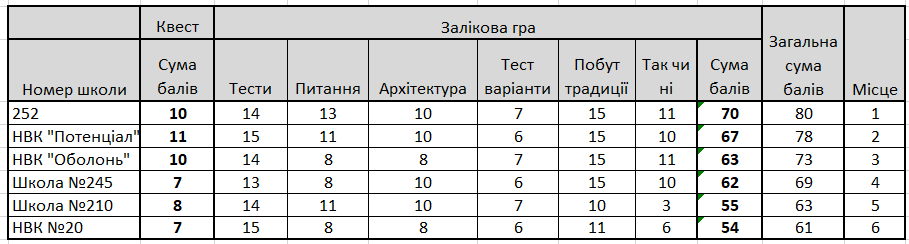 